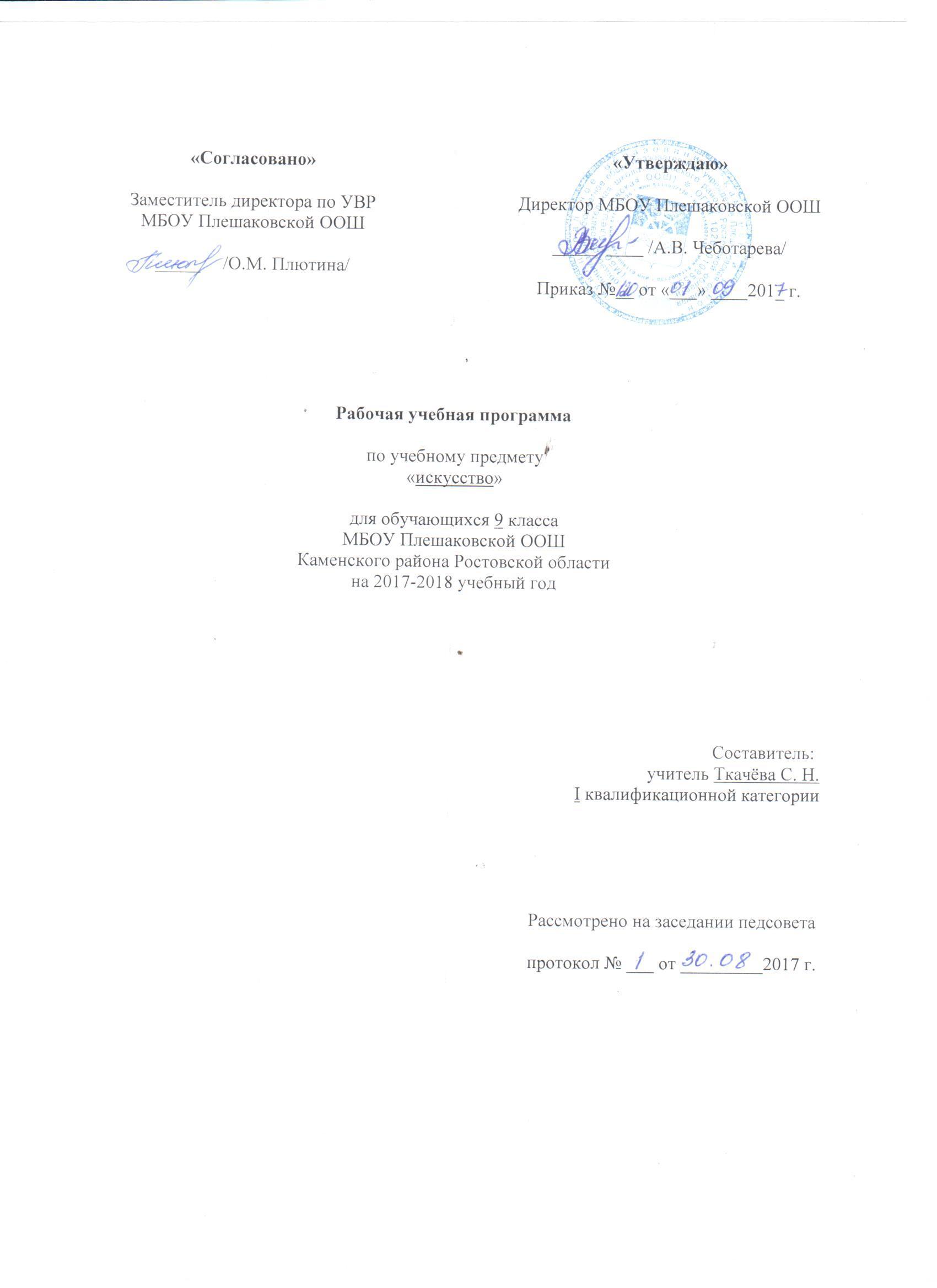 2.ПОЯСНИТЕЛЬНАЯ ЗАПИСКАРабочая программа по искусству для 9 класса  составлена на основе авторской программы по  искусству  и в соответствии с утверждённым производственным календарём. Программа рассчитана на  33 часа.Рабочая программа по  искусству  составлена на основании следующих нормативно-правовых документов:Федеральный Закон «Об образовании в Российской Федерации» (от 29.12. 2012 № 273-ФЗ).Учебный план МБОУ Плешаковской ООШ на 2017 – 2018 учебный год.Положение о порядке разработки и утверждения рабочих программ учебных предметов, курсов МБОУ Плешаковской ООШ на 2017 – 2018 учебный год.Авторской программы по музыке, ориентированной на учебник, обеспечивающий процесс обучения (Искусство. Музыка :Учеб.для 9 кл. общеобразоват. организаций.  / Т. И. Науменко, В. В. Алеева.М: Дрофа, 2013)3. ПЛАНИРУЕМЫЕ РЕЗУЛЬТАТЫ ОСВОЕНИЯ ПРЕДМЕТАВ результате изучения музыки ученик должен:знать/понимать:- специфику музыки как вида искусства;- возможности музыкального искусства в отражении вечных проблем жизни;- основные жанры народной и профессиональной музыки;- многообразие музыкальных образов и способов их развития;- основные формы музыки;- характерные черты и образцы творчества крупнейших русских и зарубежных композиторов;- виды оркестров, названия наиболее известных инструментов;- имена выдающихся композиторов и музыкантов-исполнителей;уметь:- эмоционально-образно воспринимать и характеризовать музыкальные произведения;- узнавать на слух изученные произведения русской и зарубежной классики, образцы народного музыкального творчества, произведения современных композиторов;- выразительно исполнять соло: несколько народных песен, песен композиторов-классиков и современных композиторов (по выбору учащихся);- исполнять в хоре вокальные произведения (с сопровождением и без сопровождения, одноголосные и простейшие двухголосные произведения, в том числе с ориентацией на нотную запись);- сравнивать музыкальные произведения на основе полученных знаний об интонационной природе музыки, музыкальных жанрах, стилевых направлениях, образной сфере музыки и музыкальной драматургии;- сравнивать интерпретацию одной и той же художественной идеи, сюжета в творчестве различных композиторов;- различать звучание отдельных музыкальных инструментов, виды хора и оркестра;- устанавливать взаимосвязи между разными видами искусства на уровне общности идей, тем, художественных образов;использовать приобретенные знания и умения в практической деятельности и повседневной жизни для:- певческого и инструментального музицирования дома, в кругу друзей и сверстников, на внеклассных и внешкольных музыкальных занятиях, школьных праздниках;- слушания музыкальных произведений разнообразных стилей, жанров и форм;- размышления о музыке и ее анализа, выражения собственной позиции относительно прослушанной музыки;- музыкального самообразования: знакомства с литературой о музыке, слушания музыки в свободное от уроков время (посещение концертов, музыкальных спектаклей, прослушивание музыкальных радио- и телепередач и др.); определения своего отношения к музыкальным явлениям действительности; выражения своих личных музыкальных впечатлений в форме устных выступлений и высказываний на музыкальных занятиях, ЭССЕ, РЕЦЕНЗИЙ4. СОДЕРЖАНИЕ ПРЕДМЕТА5. ТЕМАТИЧЕСКОЕ ПЛАНИРОВАНИЕ№ТемаКоличество часов1.Музыка как часть духовной культуры человека. Что такое «Музыка сегодня»?112.Человек в музыке103.Новые музыкальные взаимодействия13               Итого               Итого33№п/пПеречень разделов (тем)Кол часДатаДатаПричина корректировки№п/пПеречень разделов (тем)Кол часПо плануПо фактуПричина корректировки1Что такое «музыка сегодня» О понятии «современная музыка»104.092Почему меняется музыка 111.093Как меняется музыка   118.094О неизменном в музыке125.095Музыкальная среда102.106Какая музыка нам нужна109.107«Новая» жизнь «старой» музыки116.108Современное композиторское творчество123.109-10Виды музыки в современном мире213.1120.1111ЧЕЛОВЕК В МУЗЫКЕ «Искусство —это твой собственный голос.127.1112Музыка и музицирование104.1213О любительской музыке111.1214Авторская песня118.1215Герой авторской песни1.25.1216-17Рок-музыка215.0122.0118-19Герой рок-песни229.0120О разности вкусов105.0221НОВЫЕ МУЗЫКАЛЬНЫЕ ВЗАИМОДЕЙСТВИЯ  О музыке «легкой»и «серьезной»: история112.0222-23О музыке «легкой» и «серьезной»:современность219.0226.0224-25Стилевые взаимодействия.205.0312.0326Заключительный урок.119.0327-28Об особенностях музыкального концерта:музыка и зрелище202.0409.0429-30Зачем мы ходим на концерт216.0423.0431Музыкальная сцена сегодня107.0532Выход за пределы сцены114.0533Музыка — целый мир.Урок концерт.121.05